Васильев Даниэль Владимирович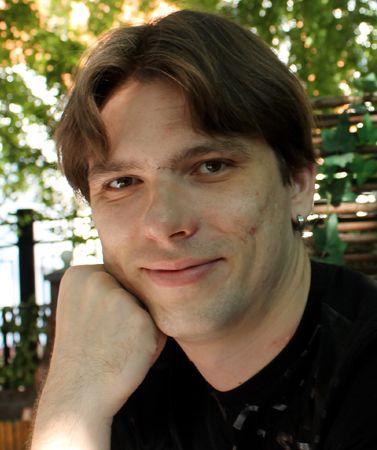 WEB-программист, 32 года					      Тел:  +7 (905) 794-25-07 E-mail: DanielV@yandex.ruЦЕЛЬ:Получение работы в области WEB-программирования.ЗАРПЛАТА:80 000 – 90 000 руб.ПРОФЕССИОНАЛЬНЫЕ  НАВЫКИ:− PHP (версии 4, 5). Понимание ООП, опыт работы и библиотеками GD, FPDF;− SQL, язык запросов (БД MySQL, MSSQL). Умение создавать сложные запросы с многократным вложением;− JavaScript, библиотека Jquery, AJAX;− HTML, CSS;− Понимание XML, JSON форматов;− VBA для приложений MS Office;− Delphi – есть опыт доработки модулей ERP системы (Diasoft MasterInsurance), написанной на Delphi-подобном языке;− Опыт в прошлом работы с языками программирования: TP7, Clipper, VB, Delphi;− Графические редакторы: Adobe Photoshop (опытный пользователь), 3DStudioMax (поверхностное знакомство).ОПЫТ  РАБОТЫ:ПАСУ МинЭнерго РУз. (г Ташкент)Август 1999 — Июль 2003 (4 года)Должность: техникОсновные обязанности: системное администрирование, установка ПО, помощь пользователям, программирование для собственных нужд предприятияСтудия WEB-дизайна E-ART (Москва), www.e-art.ruНоябрь 2003 — Август 2006 (2 года 10 месяцев)Должность: ведущий WEB программистОсновные обязанности: создание ВЕБ сайтов (PHP+MySQL), интернет-магазинов, интернет-каталогов и т.п. на основе CMS собственной разработки.Примеры работ:- http://bedtime.ru/- http://autoset.ru/и мн. др.СОАО «Русский Страховой Центр» (Москва), www.rusins.ruАвгуст 2006 — по настоящее время (8 лет 10 месяцев)Должность: старший специалист УИТ
Основные обязанности: − Создание, администрирование и поддержка Интранет-сайта компании (PHP, MySQL, LDAP + ActiveDirectory, JS (Jquery), Ajax);− Создание модулей внутреннего документооборота (PHP, MySQL, JS (Jquery), Ajax);− Разработка и сопровождение собственных программных продуктов для нужд компании (PHP + MySQL/MSSQL, MS ACCESS + VBA);− Создание WEB расширений к EPR-системе компании (Diasoft MasterInsurance);− Доработка модулей EPR-системы (Delphi);− Работа с графическим материалом (обработка фотографий, дизайн открыток и т.п.);− Замещение системного администратора, мониторинг и устранение неполадок серверов компании (ActiveDirectory, MS Exchange), телефонная станция Avaya, помощь пользователям.ОБРАЗОВАНИЕ:Институт: Ташкентский Университет Информационных Технологий, окончил в 2003 г.Специальность: Информатика и Информационные ТехнологииТема дипломной работы: Разработка программного обеспечения по моделированию режимов электрических сетей напряжением 0.4 – 10 кВ на языке Visual Basic 6.0БИОГРАФИЧЕСКИЕ  СВЕДЕНИЯ:Год рождения: 1982 г. 
Национальность: Русский 
Семейное положения: Женат, есть дочь. 
Гражданство: РФДОЛЖНОСТНЫЕ ОБЯЗАННОСТИ И ОСНОВНЫЕ ПРОЕКТЫ С ПОСЛЕДНЕГО МЕСТА РАБОТЫ (СОАО «Русский Страховой Центр»)Интранет сайтСоздание, администрирование и поддержка Интранет-сайта компании. Технологии: PHP, MySQL, PHP+LDAP для работы с ActiveDirectory, JS (Jquery), Ajax.Дизайн собственной разработки.Электронный документооборотСоздание нескольких модулей внутреннего документооборота на WEB-технологиях. Каждый модуль подразумевает более или менее сложные маршруты следования документов, систему ролей участников процесса согласования, возможности прикладывать файлы к заявкам на согласование, сохранение истории движения заявки, уведомление заявителя и др. участников по электронной почте о движении заявки, в некоторых случаях обеспечение информационной связи с ERP-системой компании.Модули документооборота:	- Оформление, согласование разовых пропусков для гостей компании;	- Заявки сотрудников компании в ИТ Управление (внутренний hotline);	- Согласование счетов на оплату услуг, приобретение оборудования  и др. выплаты внешним контрагентам;	- Прием и согласование пакетов документов по договорам страхования из филиалов в ЦО;	- Согласование страховых тарифов андеррайтерами для продавцов по договорам страхования;	- Согласование выплат страховым агентам;	- Система «Склад» расходных материалов – оформление поступления, учет расхода, состояние склада.Терминалы, удаленные рабочие местаРяд программ для оформления полисов страхования сотрудниками филиалов или внешними страховыми агентами. Создание, печать полисов, журнал учета, аккумуляция содержимого журналов для сотрудников ЦО.Технологии: 1. PHP, MySQL, JS (Jquery), Ajax,2. MS ACCESS, в случаях, когда на удаленных рабочих местах нет интернета.Доработка ERP-системы (Diasoft MasterInsurance)	Создание модуля импорта/экспорта платежных документов в/из клиент-банки в формате 1С,	Мелкая доработка форм фильтров, журналов, отчетов и т.п.,	Создание форм бухгалтерской отчетности средствами Diasoft.WEB-надстройка над ERP-системойСоздание множества модулей, объединенных под одной системой, и формирующих отчеты или осуществляющих поиск и предоставление информации пользователям на основе данных, хранящихся в БД ERP-системы.Технологии: PHP, MSSQL (ODBC соединение).MS Access приложенияРазработка автономных программ для нужд компании (Страховые калькуляторы, программы печати страховых полисов, программы формирования финансовых отчетов и др.) на основе MS Access.ЛИЧНЫЕ КАЧЕСТВА:Ответственность, обязательность, организованность, самодисциплина, педантичность.